Ms Rodgers, Mrs Smith & Ms Gormley Senior InfantsWeek 3 & Easter Work Dear Parents and Students, We hope you are all well during these difficult times. We are thinking of you all and we are missing our Senior Infants/School routine. We as teachers, are trying our best to adapt, as we navigate through new ways of continuing to support our students and you the parents. As we know routine is important, we have provided you with a daily plan of work for Week 3/Easter with an Activity Chart. You can continue on with the Activity Chart if you feel your child has finished all their work early or for additional challenges. We have also prepared a ‘Naomh Fiachra Senior Infant Padlet’ full of Websites for specific curriculum areas. Please click on the link below to access it: https://padlet.com/gormleyeimear/vicezxi3yd46If you feel that you require any textbooks please feel free to login to any of the free subscriptions in the Senior Infants Padlet. One excellent textbook is ‘Master your Maths’ for Senior Infants as they provide your child with daily mental maths across all of the maths curriculum with a Friday test at the back. The link is available in the Senior Infants Padlet under Maths. We understand many of you maybe juggling working from home or on the front line, whilst home schooling, so please only complete what you can and remember you are under no pressure to complete it all, as we know you are doing the best you can. At this time we must remember that ‘Healthy minds/Well-being’ are very important, so please ensure you are getting out for family walks, playtime, etc. with social distancing. Please also remember when school reopens, children will be taught from when school closed and your children will be okay, as its our duty of care as teachers. We have no doubt, they are already learning many new skills at home and you are all doing amazing. We cannot wait to hear all their stories upon their return. Stay Safe and Well,Ms Rodgers, Mrs Smith & Ms Gormley. Scoil Naomh Fiachra, Illistrin.Ms Rodgers, Ms Gormley & Mrs Smith WeeK 3 & Easter Break - Senior Infants workHere are some suggestions for the Easter holidays: Children can use the Senior Infant Padlet themselves as there are many curriculum links and resources. Do some Easter baking: Rice krispies nests & fill with mini eggs. Complete some Easter art: draw an Easter Egg and decorate.Go on an Easter egg hunt with your family.Listen to the stories on your Senior Infant Padlet.Movie Duvet Hour: Watch an Easter movie.Make an ‘Easter card’ for a family member.Play board games with your family.Call Granny/Granda/family member to check in on them and wish them a ‘Happy Easter’.Enjoy eating your chocolate Easter eggs!Have a lovely Easter break Senior Infants and to all your amazing parents looking after you, during these difficult times!RESOURCESDolch list 8Cursive Handwriting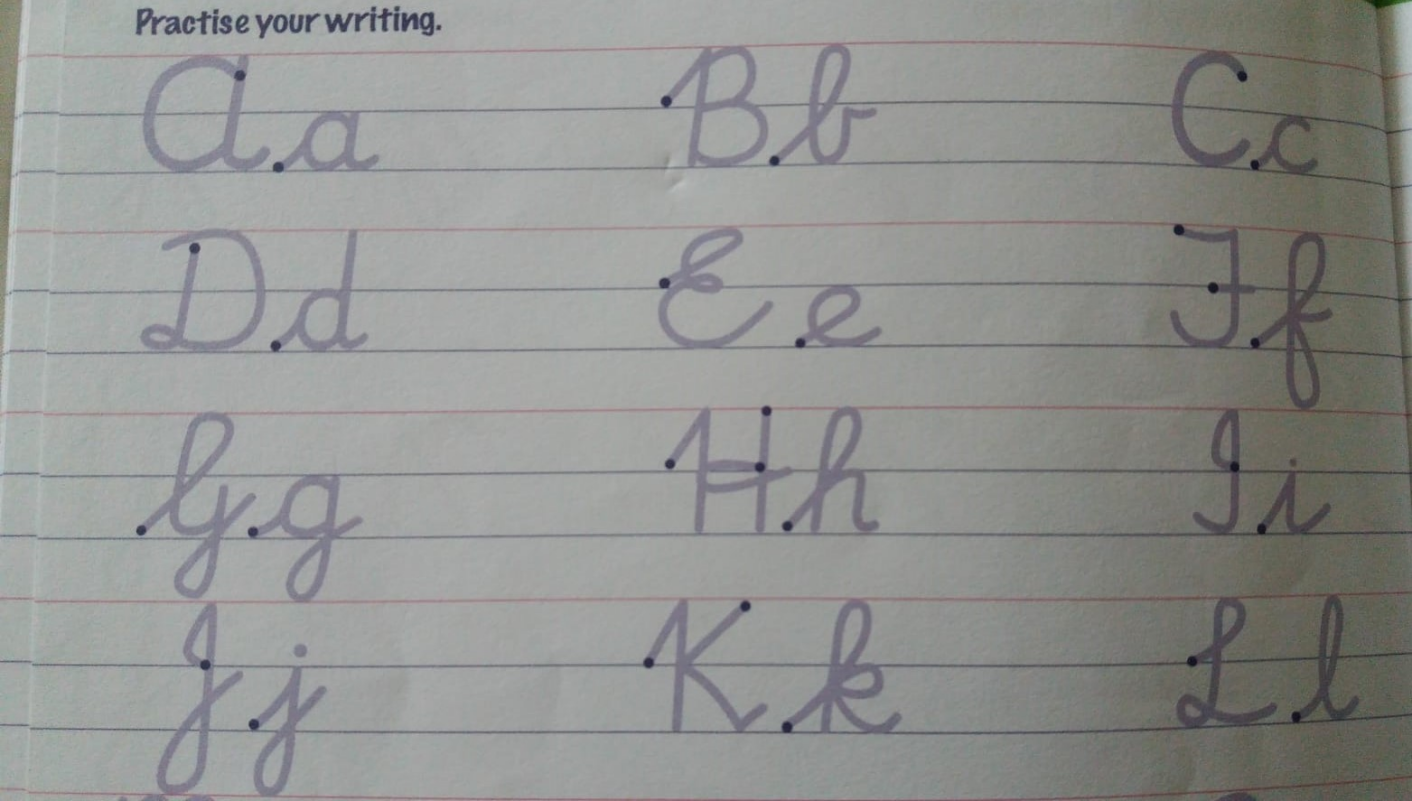 Monday 30th March 2020Complete one activity from the activity chart provided.Practice 5 words from Dolch List 8 (Child could write them down).Practice writing capital A (See Cursive Writing below).Think of 6 words beginning with ‘dr’ and draw a picture for these words (you could try and write the words).Draw 6 ladybirds and draw their spots in different ways to  show 6.Complete 10 jumping jacks, 10 frog jumps and 10 arm swings (repeat 3 times).Pick up your Senior Infant Padlet and use any link.Read/listen to The Easter Story on your Senior Infant Padlet.Tuesday 31st March 2020Complete one activity from the activity chart.Practice 5 words from Dolch List 8.Practice writing capital B (See Cursive Writing below).Think of 6 words beginning with ‘fl’ and draw picture for these words (you could try and write the words).Complete a maths activity on your Senior Infant Padlet .Complete Go Noodle (on Senior Infant Padlet). Pick up your Senior Infant Padlet and complete one link.Read/listen to a story on your  Senior Infant Padlet.Wednesday 1st April 2020Complete one activity from the activity chart.Practice 5 words from Dolch List 8. Practice writing capital C (See Cursive Writing below).Think of 6 words beginning with ‘bl’ and draw a picture for these words (you could try and write the words).Draw 7 ladybirds & draw their spots in different ways to  show 7.Jog on the spot (count to 10), complete 10 toe touches and 10 high knees (repeat 3 times).Go outside or for a walk and see what’s living in your grass (SESE). Make up a story (with cars, dolls, teddy bears, etc.) and tell it to somebody. Thursday 2nd April 2020Complete one activity from the activity chart.Dictation: Parent to call out 5 words from Dolch List 8 and your child to write it down.Practice writing capital D (See Cursive Writing below).Think of 6 words beginning with ‘gr’ and draw a picture for these words (you could try and write the words & a sentence).Complete a maths activity on your Senior Infant Padlet.Complete Go Noodle (on Senior Infant Padlet).Go on a nature walk with an adult and look at ‘Plants/Flowers’ and what they need to grow. Retell ‘The Easter Story’ on Senior Infant Padlet to a family member. Friday 3rd April 2020Complete one activity from the activity chart.Practice 5 words from Dolch List 8.Practice writing capital E (See Cursive Writing below).Think of 6 words beginning with ‘cl’ and draw picture for these words (you could try and write the words)Draw 8 ladybirds and draw their spots in different ways to show 8.Complete 10 lunges, 10 elbow to opposite knee (repeat 3 times).Pick up your Senior Infant Padlet and use one link.Make an Easter picture story book (Sequencing events). tell much keep giveworkfirst try new muststartblack white ten doesbringgoes write always drinkonce